Board Work 21 (DD)                                                                       Remember the date (Book).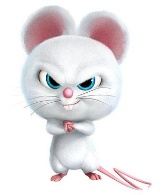 Maths (after quickfire sheet)  	  1. If I had $12 and spent $4, how much would I have left? 2. If I had 18 lollies and shared 1/2 with my friend, how many would each of us get?3. If 8 of us had 2 pencils each, how many pencils would we have altogether?4. How many minutes are there on a clock between the 6 and the 9?	Handwriting (Book)FF		Plus 3 words that start with the letter.sh		Plus 2 words that start with the beginning blend.ed		Plus 1 word that ends with the ending letter.Tuesday and Thursday: Do a border after handwriting.Word Squares: Write in 2 words or draw 2 pictures for each thing written in the box. Alphabetical order (Book) 	a, b, c, d, e, f, g, h, i, j, k, l, m, n, o, p, q, r, s, t, u, v, w, x, y, z		Dontae, Mia, Thomas, Sayan, Kate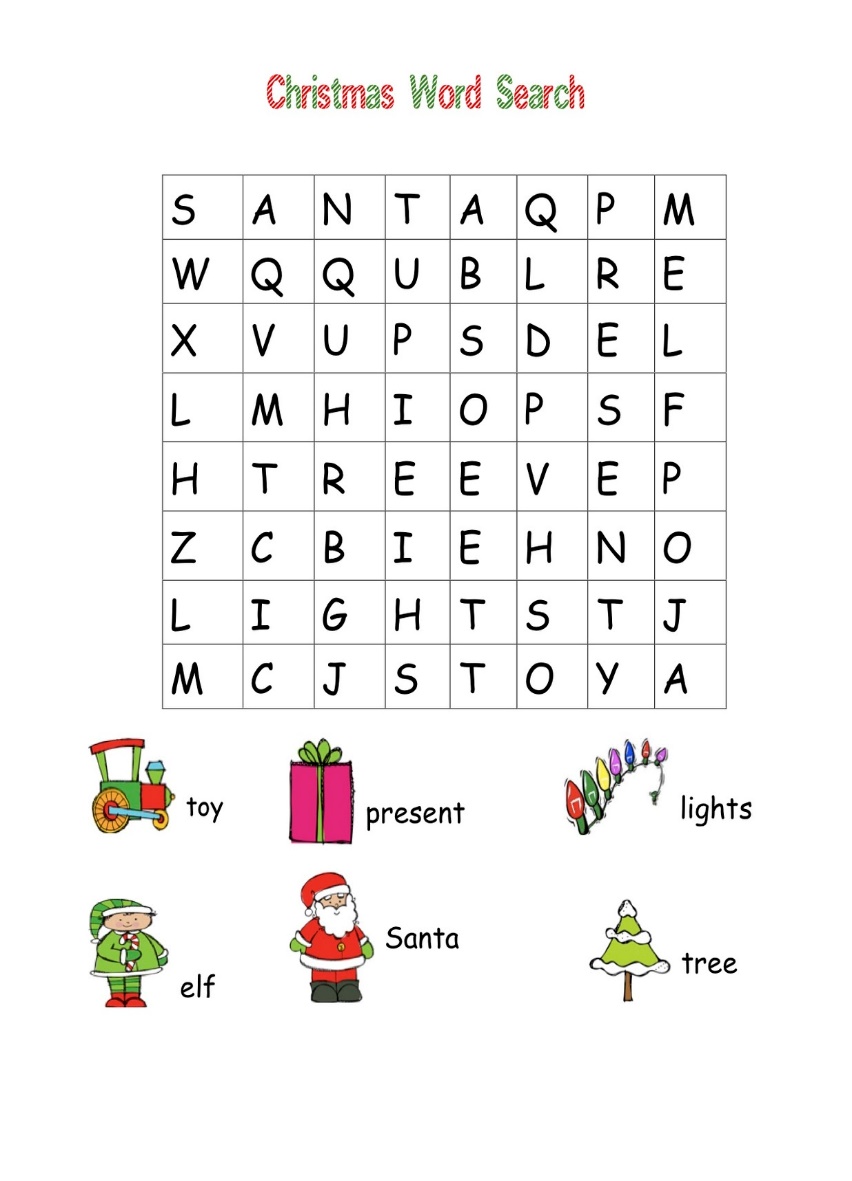 Vowels & List 2 Words (a, e, i, o, u). Circle the vowels in each word. b u t       h e       o n       t h e m       w e n t       D o n t a eFix Me Up1. We do fitness In The moRning! (4)2. We R playing soccer iN the morninGs” (5)Write a sentence (Book) 1. at		2. had		3. ofMixed Up Words (Starts with the Capital Letter). Picture Cues (Book) 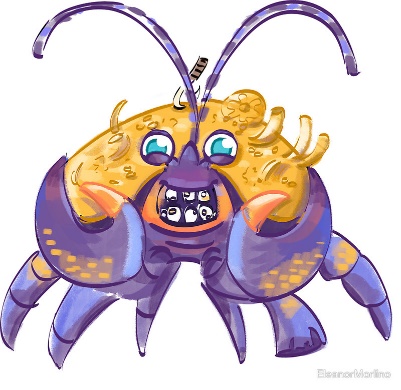 Write 2 sentences or 8 words for the picture. Put me in order (Book). WordsWriting ThingsComputer GamesNo. of VowelsMixed WordCorrectoTAdn